Acrylic Table Bases and Glass TopsWe offer a complete assembly of acrylic table bases and glass tops – easy for you to set up in your home.Ordering is easy:  Simply confirm the details you want for the acrylic table bases and the glass top and we will provide a quote for your complete assembly.1” thick acrylic table basesWe recommend a set of 3 bases as shown in the illustration below.  Each semi-circular acrylic base will have a diameter of 30” and a depth of 16” which assures stability.  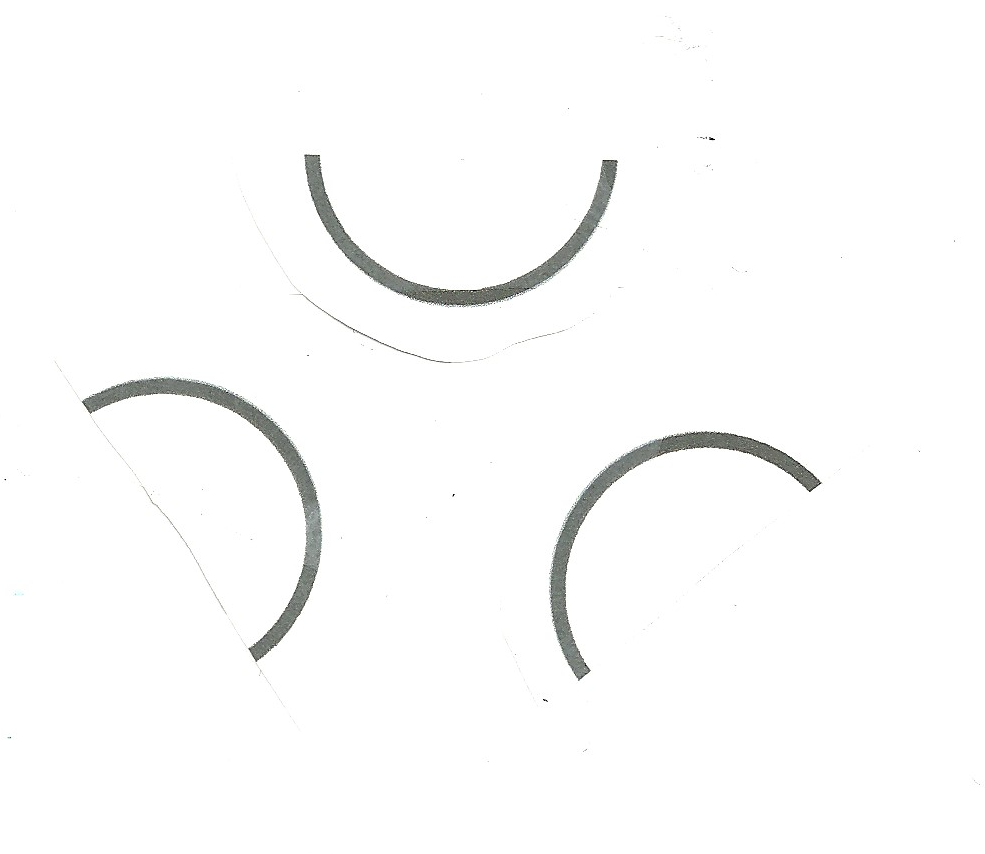 You simply tell us your desired height of the acrylic bases.  We recommend a 30” height which, when added to the ½” thickness of the glass top, will provide a tabletop height of 30 ½”.Pricing:  Retail price for a set of 3 acrylic bases is $2,996.    Each additional acrylic piece (if 4 are desired) is $980 (Retail).Glass top for acrylic table basesWe recommend a 72” diameter glass top made from ½” thick tempered glass.  Edges can be either a 1” beveled edge or a non-beveled edge.  Other top diameters are available and rectangular sizes are available as well.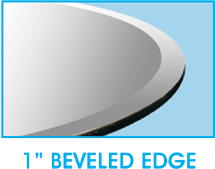 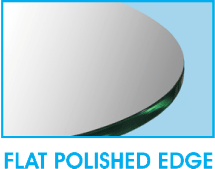 Simply confirm the details of the glass top you want and we will provide pricing.